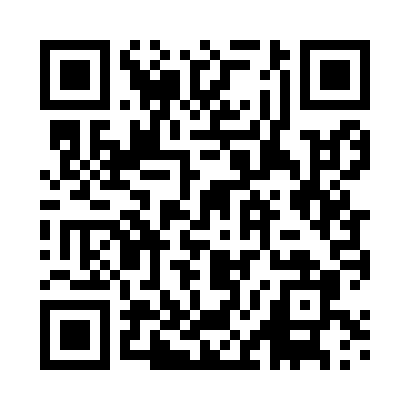 Prayer times for Adu, PakistanWed 1 May 2024 - Fri 31 May 2024High Latitude Method: Angle Based RulePrayer Calculation Method: University of Islamic SciencesAsar Calculation Method: ShafiPrayer times provided by https://www.salahtimes.comDateDayFajrSunriseDhuhrAsrMaghribIsha1Wed4:345:5812:334:047:088:322Thu4:335:5712:334:047:098:323Fri4:325:5612:324:037:098:334Sat4:315:5512:324:037:108:345Sun4:305:5512:324:037:108:356Mon4:295:5412:324:037:118:357Tue4:295:5312:324:037:118:368Wed4:285:5212:324:037:128:379Thu4:275:5212:324:027:138:3810Fri4:265:5112:324:027:138:3911Sat4:255:5112:324:027:148:3912Sun4:245:5012:324:027:148:4013Mon4:235:4912:324:027:158:4114Tue4:235:4912:324:027:158:4215Wed4:225:4812:324:027:168:4216Thu4:215:4812:324:027:168:4317Fri4:205:4712:324:017:178:4418Sat4:205:4712:324:017:188:4519Sun4:195:4612:324:017:188:4620Mon4:185:4612:324:017:198:4621Tue4:185:4612:324:017:198:4722Wed4:175:4512:324:017:208:4823Thu4:175:4512:324:017:208:4924Fri4:165:4412:324:017:218:4925Sat4:165:4412:334:017:218:5026Sun4:155:4412:334:017:228:5127Mon4:155:4312:334:017:228:5128Tue4:145:4312:334:017:238:5229Wed4:145:4312:334:017:238:5330Thu4:135:4312:334:017:248:5331Fri4:135:4312:334:017:248:54